Liceo Classico Statale Giulio Cesare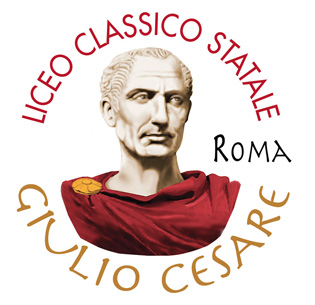 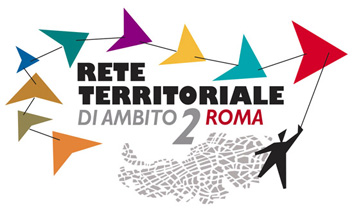 Cambridge International SchoolCorso Trieste 48 - 00198 Roma Tel. 06.121124445 - e-mail rmpc12000c@istruzione.itMODULO DI RICHIESTA ATTIVITA’ DIDATTICA CON ESPERTO ESTERNODocente proponente:____________________________________________Classe/i:_______________________________________________________Giorno:__________________________orario: dalle__________ alle_______Argomento:____________________________________________________Area PTOF e/o curricolare:________________________________________Obiettivi didattici: ________________________________________________Nominativo dell’esperto e sua qualifica_______________________________Si allega il curriculum vitae dell’espertoRoma, 					Il Docente proponenteVisto del Dirigente ScolasticoPaola Senesi